ОБЩИЕ СВЕДЕНИЯ Учебная дисциплина «Проектирование текстильных технологий» изучается в седьмом и восьмом семестрах.Курсовая работа –  предусмотрена в восьмом семестреФорма промежуточной аттестации: Место учебной дисциплины в структуре ОПОПУчебная дисциплина «Проектирование текстильных технологий» относится к вариативной части Блока I.Основой для освоения дисциплины «Проектирование текстильных технологий» являются результаты обучения по предшествующим дисциплинам и практикам:Основы технологических процессов производства пряжи;Передовые текстильные технологии зарубежных фирм;Инновационные технологии в производстве крученой и фасонной пряжи.Результаты освоения дисциплины «Проектирование текстильных технологий» в дальнейшем будут использованы при прохождении производственной практики. преддипломной  практики и  выполнении выпускной квалификационной работы. ЦЕЛИ И ПЛАНИРУЕМЫЕ РЕЗУЛЬТАТЫ ОБУЧЕНИЯ ПО ДИСЦИПЛИНЕ Целями изучения дисциплины  «Проектирование текстильных технологий» являются: формирование представления об общей схеме проектирования текстильных технологий, о технико-экономических показателях работы предприятия; изучение методов проектирования ассортимента продукции и процессов в прядении натуральных и химических волокон;изучение методов оптимизации ассортимента и параметров технологии производства с учётом технологической и экономической эффективности процессов в прядении натуральных и химических волокон;формирование навыка разработки  ресурсосберегающих и малоотходных, энергосберегающих и экологически чистых технологий с обоснованием технологических схем производства и оценкой технических решений;формирование у обучающихся компетенций, установленных образовательной программой в соответствии с ФГОС ВО по данной дисциплине. Результатом обучения по учебной дисциплине является овладение обучающимися знаниями, умениями, навыками и опытом деятельности, характеризующими процесс формирования компетенций и обеспечивающими достижение планируемых результатов освоения учебной дисциплины.Формируемые компетенции, индикаторы достижения компетенций, соотнесённые с планируемыми результатами обучения по дисциплине:СТРУКТУРА И СОДЕРЖАНИЕ УЧЕБНОЙ ДИСЦИПЛИНЫОбщая трудоёмкость учебной дисциплины по учебному плану составляет:Структура учебной дисциплины для обучающихся по видам занятий (очная форма обучения)Структура учебной дисциплины для обучающихся по разделам и темам дисциплины: (очная форма обучения)Краткое содержание учебной дисциплиныОрганизация самостоятельной работы обучающихсяСамостоятельная работа студента – обязательная часть образовательного процесса, направленная на развитие готовности к профессиональному и личностному самообразованию, на проектирование дальнейшего образовательного маршрута и профессиональной карьеры.Самостоятельная работа обучающихся по дисциплине организована как совокупность аудиторных и внеаудиторных занятий и работ, обеспечивающих успешное освоение дисциплины. Аудиторная самостоятельная работа обучающихся по дисциплине выполняется на учебных занятиях под руководством преподавателя и по его заданию. Аудиторная самостоятельная работа обучающихся входит в общий объем времени, отведенного учебным планом на аудиторную работу, и регламентируется расписанием учебных занятий. Внеаудиторная самостоятельная работа обучающихся – планируемая учебная, научно-исследовательская, практическая работа обучающихся, выполняемая во внеаудиторное время по заданию и при методическом руководстве преподавателя, но без его непосредственного участия, расписанием учебных занятий не регламентируется.Внеаудиторная самостоятельная работа обучающихся включает в себя:- подготовку к лекциям,  практическим занятиям, зачету, экзамену;- изучение учебных пособий;- изучение теоретического и практического материала по рекомендованным источникам;- подготовка к выполнению практических работ и отчетов по ним;- выполнение курсовых работ;- подготовка к промежуточной аттестации в течение семестра.Самостоятельная работа обучающихся с участием преподавателя в форме иной контактной работы предусматривает групповую и индивидуальную работу с обучающимися и включает в себя:- проведение индивидуальных и групповых консультаций по отдельным разделам дисциплины;- проведение консультаций перед зачетом;- проведение консультаций перед экзаменом.Перечень разделов, полностью или частично отнесенных на самостоятельное изучение с последующим контролем: Применение электронного обучения, дистанционных образовательных технологийПри реализации программы учебной дисциплины возможно применение электронного обучения и дистанционных образовательных технологий.Реализация программы учебной дисциплины с применением электронного обучения и дистанционных образовательных технологий регламентируется действующими локальными актами университета.Применяются следующий вариант  реализации программы с использованием ЭО и ДОТВ электронную образовательную среду, по необходимости, могут быть перенесены отдельные виды учебной деятельности:РЕЗУЛЬТАТЫ ОБУЧЕНИЯ ПО ДИСЦИПЛИНЕ. КРИТЕРИИ ОЦЕНКИ УРОВНЯ СФОРМИРОВАННОСТИ КОМПЕТЕНЦИЙ, СИСТЕМА И ШКАЛА ОЦЕНИВАНИЯСоотнесение планируемых результатов обучения с уровнями сформированности компетенций.ОЦЕНОЧНЫЕ СРЕДСТВА ДЛЯ ТЕКУЩЕГО КОНТРОЛЯ УСПЕВАЕМОСТИ И ПРОМЕЖУТОЧНОЙ АТТЕСТАЦИИ, ВКЛЮЧАЯ САМОСТОЯТЕЛЬНУЮ РАБОТУ ОБУЧАЮЩИХСЯПри проведении контроля самостоятельной работы обучающихся, текущего контроля и промежуточной аттестации по учебной дисциплине «Проектирование текстильных технологий»  проверяется уровень сформированности у обучающихся компетенций и запланированных результатов обучения по дисциплине, указанных в разделе 2 настоящей программы.Формы текущего контроля успеваемости, примеры типовых заданий: Критерии, шкалы оценивания текущего контроля успеваемости:Промежуточная аттестация:Критерии, шкалы оценивания промежуточной аттестации учебной дисциплины/модуля:Примерная тема курсовой работыРазработать технологию гребенной чистошерстяной пряжи линейной плотности 31 текс для трикотажа. Разработать технологию полушерстяной кручёной пряжи для ткачества линейной плотностью 19 текс х 2. Разработать технологию гребенной чистошерстяной крученой пряжи линейной плотности 22 текс х 2 для трикотажа.Критерии, шкалы оценивания курсовой работыСистема оценивания результатов текущего контроля и промежуточной аттестации.Оценка по дисциплине выставляется обучающемуся с учётом результатов текущей и промежуточной аттестации.ОБРАЗОВАТЕЛЬНЫЕ ТЕХНОЛОГИИРеализация программы предусматривает использование в процессе обучения следующих образовательных технологий:проблемная лекция;проектная деятельность;групповые дискуссии;преподавание дисциплины на основе результатов научных исследований;поиск и обработка информации с использованием сети Интернет;дистанционные образовательные технологии;использование на практических занятиях видеоматериалов и наглядных пособий.ПРАКТИЧЕСКАЯ ПОДГОТОВКАПрактическая подготовка в рамках учебной дисциплины не реализуется.ОРГАНИЗАЦИЯ ОБРАЗОВАТЕЛЬНОГО ПРОЦЕССА ДЛЯ ЛИЦ С ОГРАНИЧЕННЫМИ ВОЗМОЖНОСТЯМИ ЗДОРОВЬЯПри обучении лиц с ограниченными возможностями здоровья и инвалидов используются подходы, способствующие созданию безбарьерной образовательной среды: технологии дифференциации и индивидуального обучения, применение соответствующих методик по работе с инвалидами, использование средств дистанционного общения, проведение дополнительных индивидуальных консультаций по изучаемым теоретическим вопросам и практическим занятиям, оказание помощи при подготовке к промежуточной аттестации.При необходимости рабочая программа дисциплины может быть адаптирована для обеспечения образовательного процесса лицам с ограниченными возможностями здоровья, в том числе для дистанционного обучения.Учебные и контрольно-измерительные материалы представляются в формах, доступных для изучения студентами с особыми образовательными потребностями с учетом нозологических групп инвалидов:Для подготовки к ответу на практическом занятии, студентам с ограниченными возможностями здоровья среднее время увеличивается по сравнению со средним временем подготовки обычного студента.Для студентов с инвалидностью или с ограниченными возможностями здоровья форма проведения текущей и промежуточной аттестации устанавливается с учетом индивидуальных психофизических особенностей (устно, письменно на бумаге, письменно на компьютере, в форме тестирования и т.п.). Промежуточная аттестация по дисциплине может проводиться в несколько этапов в форме рубежного контроля по завершению изучения отдельных тем дисциплины. При необходимости студенту предоставляется дополнительное время для подготовки ответа на зачете или экзамене.Для осуществления процедур текущего контроля успеваемости и промежуточной аттестации обучающихся создаются, при необходимости, фонды оценочных средств, адаптированные для лиц с ограниченными возможностями здоровья и позволяющие оценить достижение ими запланированных в основной образовательной программе результатов обучения и уровень сформированности всех компетенций, заявленных в образовательной программе.МАТЕРИАЛЬНО-ТЕХНИЧЕСКОЕ ОБЕСПЕЧЕНИЕ ДИСЦИПЛИНЫ Характеристика материально-технического обеспечения дисциплины соответствует  требованиям ФГОС ВО.Материально-техническое обеспечение дисциплины при обучении с использованием традиционных технологий обучения.Материально-техническое обеспечение учебной дисциплины при обучении с использованием электронного обучения и дистанционных образовательных технологий.Технологическое обеспечение реализации программы осуществляется с использованием элементов электронной информационно-образовательной среды университета.10. УЧЕБНО-МЕТОДИЧЕСКОЕ И ИНФОРМАЦИОННОЕ ОБЕСПЕЧЕНИЕ УЧЕБНОЙ ДИСЦИПЛИНЫ/УЧЕБНОГО МОДУЛЯ11. ИНФОРМАЦИОННОЕ ОБЕСПЕЧЕНИЕ УЧЕБНОГО ПРОЦЕССАРесурсы электронной библиотеки, информационно-справочные системы и профессиональные базы данных:11.2.  Перечень программного обеспечения ЛИСТ УЧЕТА ОБНОВЛЕНИЙ РАБОЧЕЙ ПРОГРАММЫ УЧЕБНОЙ ДИСЦИПЛИНЫ/МОДУЛЯВ рабочую программу учебной дисциплины/модуля внесены изменения/обновления и утверждены на заседании кафедры:Министерство науки и высшего образования Российской ФедерацииМинистерство науки и высшего образования Российской ФедерацииФедеральное государственное бюджетное образовательное учреждениеФедеральное государственное бюджетное образовательное учреждениевысшего образованиявысшего образования«Российский государственный университет им. А.Н. Косыгина«Российский государственный университет им. А.Н. Косыгина(Технологии. Дизайн. Искусство)»(Технологии. Дизайн. Искусство)»Институт Текстильный Кафедра Текстильных технологийРАБОЧАЯ ПРОГРАММАУЧЕБНОЙ ДИСЦИПЛИНЫРАБОЧАЯ ПРОГРАММАУЧЕБНОЙ ДИСЦИПЛИНЫРАБОЧАЯ ПРОГРАММАУЧЕБНОЙ ДИСЦИПЛИНЫПроектирование текстильных технологийПроектирование текстильных технологийПроектирование текстильных технологийУровень образования бакалавриатбакалавриатНаправление подготовки29.03.02 Технологии и проектирование текстильных изделийПрофиль  Инновационные текстильные технологииИнновационные текстильные технологииСрок освоения образовательной программы по очной форме обучения4 года4 годаФорма обученияочнаяочнаяРабочая программа учебной дисциплины «Инновационные технологии в производстве крученой и фасонной пряжи» основной профессиональной образовательной программы высшего образования, рассмотрена и одобрена на заседании кафедры, протокол №  11   от 24.06.2021 г.Рабочая программа учебной дисциплины «Инновационные технологии в производстве крученой и фасонной пряжи» основной профессиональной образовательной программы высшего образования, рассмотрена и одобрена на заседании кафедры, протокол №  11   от 24.06.2021 г.Рабочая программа учебной дисциплины «Инновационные технологии в производстве крученой и фасонной пряжи» основной профессиональной образовательной программы высшего образования, рассмотрена и одобрена на заседании кафедры, протокол №  11   от 24.06.2021 г.Рабочая программа учебной дисциплины «Инновационные технологии в производстве крученой и фасонной пряжи» основной профессиональной образовательной программы высшего образования, рассмотрена и одобрена на заседании кафедры, протокол №  11   от 24.06.2021 г.Разработчики рабочей программы «Инновационные технологии в производстве крученой и фасонной пряжи»Разработчики рабочей программы «Инновационные технологии в производстве крученой и фасонной пряжи»Разработчики рабочей программы «Инновационные технологии в производстве крученой и фасонной пряжи»Разработчики рабочей программы «Инновационные технологии в производстве крученой и фасонной пряжи»к.т.н., доцент 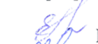 Е.В. ГрязноваЕ.В. ГрязноваЗаведующий кафедрой:Заведующий кафедрой:д.т.н., профессор А.Ф. Плехановседьмой семестр- зачет восьмой семестр- курсовая работа,    экзаменКод и наименование компетенцииКод и наименование индикаторадостижения компетенцииПланируемые результаты обучения по дисциплине ПК-3 Способен осуществлять технический контроль технологических процессов и правил техники безопасности текстильного производстваИД-ПК-3.2 Анализ технологических процессов по переходам производства, особенностей текстильных технологий для различных видов сырья.Понимает влияние различных видов сырья на особенности текстильных технологий и анализирует технологические процессы по переходам производства.Использует методы определения технологических параметров производств пряжи различного ассортимента.Применяет технико-экономическое  обоснование выбора сырья и оборудования.Применяет отечественный и зарубежный опыт при составлении цепочек технологического оборудования для выработки различного ассортимента пряжи.Использует методы оптимизации состава смеси и скоростных режимов оборудования проектируемых процессов.Анализирует и оценивает возможность эффективной организации разрабатываемых проектов под внедрение новых технологий производства пряжи различного ассортимента.ПК-4 Способен разрабатывать и реализовывать проекты и бизнес-планы на текстильных предприятиях и применять технологические новации в сфере текстильного производстваИД-ПК-4.1 Использование основ бизнес-планирования, правил составления технико-экономического обоснования, технического задания, методов определения технологических параметров производства текстильных материалов и изделий.   ИД-ПК-4.2   Определение ассортимента продукции, выбора сырья, состава оборудования по переходам производства, технологические параметры производства текстильных материалов. ИД-ПК-4.3  Поиск и внедрение технологических новаций в текстильном производстве, оценка их экономической эффективности,  определение потребностей в их реализации в сфере текстильного производства.Понимает влияние различных видов сырья на особенности текстильных технологий и анализирует технологические процессы по переходам производства.Использует методы определения технологических параметров производств пряжи различного ассортимента.Применяет технико-экономическое  обоснование выбора сырья и оборудования.Применяет отечественный и зарубежный опыт при составлении цепочек технологического оборудования для выработки различного ассортимента пряжи.Использует методы оптимизации состава смеси и скоростных режимов оборудования проектируемых процессов.Анализирует и оценивает возможность эффективной организации разрабатываемых проектов под внедрение новых технологий производства пряжи различного ассортимента.Очная форма обучения7з.е.252час.Структура и объем дисциплиныСтруктура и объем дисциплиныСтруктура и объем дисциплиныСтруктура и объем дисциплиныСтруктура и объем дисциплиныСтруктура и объем дисциплиныСтруктура и объем дисциплиныСтруктура и объем дисциплиныСтруктура и объем дисциплиныСтруктура и объем дисциплиныОбъем дисциплины по семестрамформа промежуточной аттестациивсего, часКонтактная аудиторная работа, часКонтактная аудиторная работа, часКонтактная аудиторная работа, часКонтактная аудиторная работа, часСамостоятельная работа обучающегося, часСамостоятельная работа обучающегося, часСамостоятельная работа обучающегося, часОбъем дисциплины по семестрамформа промежуточной аттестациивсего, часлекции, часпрактические занятия, часлабораторные занятия, часпрактическая подготовка, часкурсовая работа/курсовой проектсамостоятельная работа обучающегося, часпромежуточная аттестация, час7 семестрзачет108173421368 семестрэкзамен,курсовая работа1441854182727Всего:зачет,экзамен,курсовая работа2523588184863Планируемые (контролируемые) результаты освоения: код(ы) формируемой(ых) компетенции(й) и индикаторов достижения компетенцийНаименование разделов, тем;форма(ы) промежуточной аттестацииВиды учебной работыВиды учебной работыВиды учебной работыВиды учебной работыВиды учебной работыВиды учебной работыСамостоятельная работа, часВиды и формы контрольных мероприятий, обеспечивающие по совокупности текущий контроль успеваемости;формы промежуточного контроля успеваемостиПланируемые (контролируемые) результаты освоения: код(ы) формируемой(ых) компетенции(й) и индикаторов достижения компетенцийНаименование разделов, тем;форма(ы) промежуточной аттестацииКонтактная работаКонтактная работаКонтактная работаКонтактная работаКонтактная работаКонтактная работаСамостоятельная работа, часВиды и формы контрольных мероприятий, обеспечивающие по совокупности текущий контроль успеваемости;формы промежуточного контроля успеваемостиПланируемые (контролируемые) результаты освоения: код(ы) формируемой(ых) компетенции(й) и индикаторов достижения компетенцийНаименование разделов, тем;форма(ы) промежуточной аттестацииЛекции, часЛекции, часПрактические занятия, часЛабораторные работы/ индивидуальные занятия, часЛабораторные работы/ индивидуальные занятия, часПрактическая подготовка, часСамостоятельная работа, часВиды и формы контрольных мероприятий, обеспечивающие по совокупности текущий контроль успеваемости;формы промежуточного контроля успеваемостиСедьмой семестрСедьмой семестрСедьмой семестрСедьмой семестрСедьмой семестрСедьмой семестрСедьмой семестрСедьмой семестрСедьмой семестрПК-3 ИД-ПК-3.2ПК-4ИД-ПК-4.1ИД-ПК-4.2ИД-ПК-4.3Раздел I. Проектирование технологии хлопкопрядения.17173421ПК-3 ИД-ПК-3.2ПК-4ИД-ПК-4.1ИД-ПК-4.2ИД-ПК-4.3Лекция 1.1Нормы технологического проектирования. Ассортимента пряжи хлопкопрядильных фабрик.22Формы текущего контроля по разделу I:- контроль посещаемости;- собеседование.- защита индивидуального   домашнего задания № 1.ПК-3 ИД-ПК-3.2ПК-4ИД-ПК-4.1ИД-ПК-4.2ИД-ПК-4.3Лекция 1.2Технико-экономическое  обоснование выбора сырья. Оптимизация состава смеси. Проектирование удельной разрывной нагрузки.22Формы текущего контроля по разделу I:- контроль посещаемости;- собеседование.- защита индивидуального   домашнего задания № 1.ПК-3 ИД-ПК-3.2ПК-4ИД-ПК-4.1ИД-ПК-4.2ИД-ПК-4.3Лекция 1.3Выбор и  обоснование технологических схем выработки продукции на проектируемом предприятии. Агрегирование машин в поточные линии. Сокращенные системы прядения.22Формы текущего контроля по разделу I:- контроль посещаемости;- собеседование.- защита индивидуального   домашнего задания № 1.ПК-3 ИД-ПК-3.2ПК-4ИД-ПК-4.1ИД-ПК-4.2ИД-ПК-4.3Лекция 1.4Проектирование эффективности процессов разрыхления и очитки. Расчет выхода отходов по технологическим переходам, расчет количества полуфабрикатов.33Формы текущего контроля по разделу I:- контроль посещаемости;- собеседование.- защита индивидуального   домашнего задания № 1.ПК-3 ИД-ПК-3.2ПК-4ИД-ПК-4.1ИД-ПК-4.2ИД-ПК-4.3Лекция 1.5Технико-экономическое обоснование плана прядения. Расчет его элементов. Планирование выработки пряжи для основы и утка.22Формы текущего контроля по разделу I:- контроль посещаемости;- собеседование.- защита индивидуального   домашнего задания № 1.ПК-3 ИД-ПК-3.2ПК-4ИД-ПК-4.1ИД-ПК-4.2ИД-ПК-4.3Лекция 1.6Расчет количества оборудования по переходам. Составление плана прядения для заданного ассортимента.22Формы текущего контроля по разделу I:- контроль посещаемости;- собеседование.- защита индивидуального   домашнего задания № 1.ПК-3 ИД-ПК-3.2ПК-4ИД-ПК-4.1ИД-ПК-4.2ИД-ПК-4.3Лекция 1.7Расчет количественных показателей производственной деятельности предприятия.22Формы текущего контроля по разделу I:- контроль посещаемости;- собеседование.- защита индивидуального   домашнего задания № 1.ПК-3 ИД-ПК-3.2ПК-4ИД-ПК-4.1ИД-ПК-4.2ИД-ПК-4.3Лекция 1.8Расчет сопряженности технологического оборудования и его расстановка.22Формы текущего контроля по разделу I:- контроль посещаемости;- собеседование.- защита индивидуального   домашнего задания № 1.ПК-3 ИД-ПК-3.2ПК-4ИД-ПК-4.1ИД-ПК-4.2ИД-ПК-4.3Практическое занятие 1.1Расчет характеристик свойств волокон смеси. Двухкритериальная оптимизация состава смеси.42Формы текущего контроля по разделу I:- контроль посещаемости;- собеседование.- защита индивидуального   домашнего задания № 1.ПК-3 ИД-ПК-3.2ПК-4ИД-ПК-4.1ИД-ПК-4.2ИД-ПК-4.3Практическое занятие 1.2Выбор системы и способа прядения, составление цепочки технологического оборудования для выработки заданного ассортимента пряжи.44Формы текущего контроля по разделу I:- контроль посещаемости;- собеседование.- защита индивидуального   домашнего задания № 1.ПК-3 ИД-ПК-3.2ПК-4ИД-ПК-4.1ИД-ПК-4.2ИД-ПК-4.3Практическое занятие 1.3Расчет  удельной разрывной нагрузки хлопчатобумажной и смесовой пряжи.42Формы текущего контроля по разделу I:- контроль посещаемости;- собеседование.- защита индивидуального   домашнего задания № 1.ПК-3 ИД-ПК-3.2ПК-4ИД-ПК-4.1ИД-ПК-4.2ИД-ПК-4.3Практическое занятие 1.4Расчет эффективности очистки волокон. Определение коэффициента загона полуфабрикатов.42Формы текущего контроля по разделу I:- контроль посещаемости;- собеседование.- защита индивидуального   домашнего задания № 1.ПК-3 ИД-ПК-3.2ПК-4ИД-ПК-4.1ИД-ПК-4.2ИД-ПК-4.3Практическое занятие 1.5Расчет необходимого запаса разрывной нагрузки пряжи кольцевого способа прядения. Выбор оптимальных параметров работы кольцевой прядильной машины.44Формы текущего контроля по разделу I:- контроль посещаемости;- собеседование.- защита индивидуального   домашнего задания № 1.ПК-3 ИД-ПК-3.2ПК-4ИД-ПК-4.1ИД-ПК-4.2ИД-ПК-4.3Практическое занятие 1.6Расчет максимально допустимой частоты вращения прядильных камер,  оптимальных параметров дискретизации и формирования пряжи.42Формы текущего контроля по разделу I:- контроль посещаемости;- собеседование.- защита индивидуального   домашнего задания № 1.ПК-3 ИД-ПК-3.2ПК-4ИД-ПК-4.1ИД-ПК-4.2ИД-ПК-4.3Практическое занятие 1.7 Расчет технологических параметров выработки пряжи.42Формы текущего контроля по разделу I:- контроль посещаемости;- собеседование.- защита индивидуального   домашнего задания № 1.ПК-3 ИД-ПК-3.2ПК-4ИД-ПК-4.1ИД-ПК-4.2ИД-ПК-4.3Практическое занятие 1.8 Расчет норм производительности оборудования, режимного фонда работы предприятия, норм обслуживания.42Формы текущего контроля по разделу I:- контроль посещаемости;- собеседование.- защита индивидуального   домашнего задания № 1.ПК-3 ИД-ПК-3.2ПК-4ИД-ПК-4.1ИД-ПК-4.2ИД-ПК-4.3Практическое занятие 1.9Рациональное использование отходов производства. Выбор оборудования для цеха по переработке отходов.21Формы текущего контроля по разделу I:- контроль посещаемости;- собеседование.- защита индивидуального   домашнего задания № 1.Зачет36ЗачетИТОГО за седьмой семестр17173457Восьмой семестрВосьмой семестрВосьмой семестрВосьмой семестрВосьмой семестрВосьмой семестрВосьмой семестрВосьмой семестрВосьмой семестрПК-3 ИД-ПК-3.2ПК-4ИД-ПК-4.1ИД-ПК-4.2ИД-ПК-4.3Раздел II. Проектирование аппаратного производства шерстяной пряжи.Раздел II. Проектирование аппаратного производства шерстяной пряжи.8242412Формы текущего контроля по разделу II:- контроль посещаемости;- собеседование;- защита индивидуального домашнего задания № 2.ПК-3 ИД-ПК-3.2ПК-4ИД-ПК-4.1ИД-ПК-4.2ИД-ПК-4.3Лекция 2.1Ассортимент пряжи шерстопрядильных фабрик. Особенности составления смесей для шерстяной аппаратной пряжи.Лекция 2.1Ассортимент пряжи шерстопрядильных фабрик. Особенности составления смесей для шерстяной аппаратной пряжи.2Формы текущего контроля по разделу II:- контроль посещаемости;- собеседование;- защита индивидуального домашнего задания № 2.ПК-3 ИД-ПК-3.2ПК-4ИД-ПК-4.1ИД-ПК-4.2ИД-ПК-4.3Лекция 2.2Проектирование  смесей и свойств шерстяной аппаратной пряжи.Лекция 2.2Проектирование  смесей и свойств шерстяной аппаратной пряжи.2Формы текущего контроля по разделу II:- контроль посещаемости;- собеседование;- защита индивидуального домашнего задания № 2.ПК-3 ИД-ПК-3.2ПК-4ИД-ПК-4.1ИД-ПК-4.2ИД-ПК-4.3Лекция 2.3Планы подготовки компонентов к смешиванию. Развернутые планы производства аппаратной пряжи.Лекция 2.3Планы подготовки компонентов к смешиванию. Развернутые планы производства аппаратной пряжи.2Формы текущего контроля по разделу II:- контроль посещаемости;- собеседование;- защита индивидуального домашнего задания № 2.ПК-3 ИД-ПК-3.2ПК-4ИД-ПК-4.1ИД-ПК-4.2ИД-ПК-4.3Лекция 2.4Расчет количества полуфабрикатов, отходов производства, сырья, расходуемого со склада, и эмульсии.Лекция 2.4Расчет количества полуфабрикатов, отходов производства, сырья, расходуемого со склада, и эмульсии.2Формы текущего контроля по разделу II:- контроль посещаемости;- собеседование;- защита индивидуального домашнего задания № 2.ПК-3 ИД-ПК-3.2ПК-4ИД-ПК-4.1ИД-ПК-4.2ИД-ПК-4.3Практическое занятие  2.1 Характеристика компонентов смеси. Выбор длины и тонины химического волокна  для смешивания с шерстью. Практическое занятие  2.1 Характеристика компонентов смеси. Выбор длины и тонины химического волокна  для смешивания с шерстью. 442Формы текущего контроля по разделу II:- контроль посещаемости;- собеседование;- защита индивидуального домашнего задания № 2.ПК-3 ИД-ПК-3.2ПК-4ИД-ПК-4.1ИД-ПК-4.2ИД-ПК-4.3Практическое занятие  2.2Расчет физико-механических показателей проектируемой пряжи по формуле А.А. Синицина. Оптимизация состава смеси.Практическое занятие  2.2Расчет физико-механических показателей проектируемой пряжи по формуле А.А. Синицина. Оптимизация состава смеси.442Формы текущего контроля по разделу II:- контроль посещаемости;- собеседование;- защита индивидуального домашнего задания № 2.ПК-3 ИД-ПК-3.2ПК-4ИД-ПК-4.1ИД-ПК-4.2ИД-ПК-4.3Практическое занятие  2.3Составление цепочки технологического оборудования для выработки аппаратной пряжи. Нормы отходов по цехам и переходам аппаратного производства.Практическое занятие  2.3Составление цепочки технологического оборудования для выработки аппаратной пряжи. Нормы отходов по цехам и переходам аппаратного производства.442Формы текущего контроля по разделу II:- контроль посещаемости;- собеседование;- защита индивидуального домашнего задания № 2.ПК-3 ИД-ПК-3.2ПК-4ИД-ПК-4.1ИД-ПК-4.2ИД-ПК-4.3Практическое занятие  2.4Выбор и расчет основных параметров работы смесовой машины и кардочесального аппарата.Практическое занятие  2.4Выбор и расчет основных параметров работы смесовой машины и кардочесального аппарата.442Формы текущего контроля по разделу II:- контроль посещаемости;- собеседование;- защита индивидуального домашнего задания № 2.ПК-3 ИД-ПК-3.2ПК-4ИД-ПК-4.1ИД-ПК-4.2ИД-ПК-4.3Практическое занятие  2.5Расчет количества вырабатываемой продукции в час. Расчет  количества вырабатываемой в час продукции по компонентам в приготовлении к смешиванию.Практическое занятие  2.5Расчет количества вырабатываемой продукции в час. Расчет  количества вырабатываемой в час продукции по компонентам в приготовлении к смешиванию.442Формы текущего контроля по разделу II:- контроль посещаемости;- собеседование;- защита индивидуального домашнего задания № 2.ПК-3 ИД-ПК-3.2ПК-4ИД-ПК-4.1ИД-ПК-4.2ИД-ПК-4.3Практическое занятие  2.6Расчет сопряженности оборудования.Практическое занятие  2.6Расчет сопряженности оборудования.442Формы текущего контроля по разделу II:- контроль посещаемости;- собеседование;- защита индивидуального домашнего задания № 2.ПК-3 ИД-ПК-3.2ПК-4ИД-ПК-4.1ИД-ПК-4.2ИД-ПК-4.3Раздел III. Проектирование гребенного производства шерстяной пряжи.Раздел III. Проектирование гребенного производства шерстяной пряжи.10303013Формы текущего контроля по разделу III:- контроль посещаемости;- собеседование.ПК-3 ИД-ПК-3.2ПК-4ИД-ПК-4.1ИД-ПК-4.2ИД-ПК-4.3Лекция 3.1Ассортимент Особенности составления смесей для шерстяной гребенной пряжи.Лекция 3.1Ассортимент Особенности составления смесей для шерстяной гребенной пряжи.2Формы текущего контроля по разделу III:- контроль посещаемости;- собеседование.ПК-3 ИД-ПК-3.2ПК-4ИД-ПК-4.1ИД-ПК-4.2ИД-ПК-4.3Лекция 3.2Проектирование свойств гребенной пряжи по ее прочности.Лекция 3.2Проектирование свойств гребенной пряжи по ее прочности.2Формы текущего контроля по разделу III:- контроль посещаемости;- собеседование.ПК-3 ИД-ПК-3.2ПК-4ИД-ПК-4.1ИД-ПК-4.2ИД-ПК-4.3Лекция 3.3Технологические планы производства гребенной пряжи.Лекция 3.3Технологические планы производства гребенной пряжи.2Формы текущего контроля по разделу III:- контроль посещаемости;- собеседование.ПК-3 ИД-ПК-3.2ПК-4ИД-ПК-4.1ИД-ПК-4.2ИД-ПК-4.3Лекция 3.4Заключительные этапы обработки гребенной ленты, ровницы и пряжи.Лекция 3.4Заключительные этапы обработки гребенной ленты, ровницы и пряжи.2Формы текущего контроля по разделу III:- контроль посещаемости;- собеседование.ПК-3 ИД-ПК-3.2ПК-4ИД-ПК-4.1ИД-ПК-4.2ИД-ПК-4.3Лекция 3.5Расчет часовой выработки гребенной пряжи.Лекция 3.5Расчет часовой выработки гребенной пряжи.2Формы текущего контроля по разделу III:- контроль посещаемости;- собеседование.ПК-3 ИД-ПК-3.2ПК-4ИД-ПК-4.1ИД-ПК-4.2ИД-ПК-4.3Практическое занятие  3.1 Содержание выпускных квалификационных работ. Порядок разработки отдельных частей и разделов.Методика выполнения курсовой работы. Анализ заданного ассортимента ткани и пряжи.Практическое занятие  3.1 Содержание выпускных квалификационных работ. Порядок разработки отдельных частей и разделов.Методика выполнения курсовой работы. Анализ заданного ассортимента ткани и пряжи.442Формы текущего контроля по разделу III:- контроль посещаемости;- собеседование.ПК-3 ИД-ПК-3.2ПК-4ИД-ПК-4.1ИД-ПК-4.2ИД-ПК-4.3Практическое занятие  3.2Характеристика полуфабрикатов и пряжи. Характеристика компонентов смеси. Практическое занятие  3.2Характеристика полуфабрикатов и пряжи. Характеристика компонентов смеси. 442Формы текущего контроля по разделу III:- контроль посещаемости;- собеседование.ПК-3 ИД-ПК-3.2ПК-4ИД-ПК-4.1ИД-ПК-4.2ИД-ПК-4.3Практическое занятие  3.3Составление цепочки технологического оборудования для выработки заданного ассортимента пряжи.Практическое занятие  3.3Составление цепочки технологического оборудования для выработки заданного ассортимента пряжи.442Формы текущего контроля по разделу III:- контроль посещаемости;- собеседование.ПК-3 ИД-ПК-3.2ПК-4ИД-ПК-4.1ИД-ПК-4.2ИД-ПК-4.3Практическое занятие  3.4Нормы выходов и отходов по цехам и переходам. Расчет количества вырабатываемой продукции по цехам и переходам.Практическое занятие  3.4Нормы выходов и отходов по цехам и переходам. Расчет количества вырабатываемой продукции по цехам и переходам.442Формы текущего контроля по разделу III:- контроль посещаемости;- собеседование.ПК-3 ИД-ПК-3.2ПК-4ИД-ПК-4.1ИД-ПК-4.2ИД-ПК-4.3Практическое занятие  3.5Замасливание смеси и полуфабрикатов. Режимы вылеживания топса и ровницы, запаривание и вылеживание пряжи.Практическое занятие  3.5Замасливание смеси и полуфабрикатов. Режимы вылеживания топса и ровницы, запаривание и вылеживание пряжи.442Формы текущего контроля по разделу III:- контроль посещаемости;- собеседование.ПК-3 ИД-ПК-3.2ПК-4ИД-ПК-4.1ИД-ПК-4.2ИД-ПК-4.3Практическое занятие  3.6Расчет количества вырабатываемой продукции по переходам.Практическое занятие  3.6Расчет количества вырабатываемой продукции по переходам.662Формы текущего контроля по разделу III:- контроль посещаемости;- собеседование.ПК-3 ИД-ПК-3.2ПК-4ИД-ПК-4.1ИД-ПК-4.2ИД-ПК-4.3Практическое занятие  3.7Расчет производительности и количества установленного оборудования.  Расчет складов. Расстановка оборудования.Практическое занятие  3.7Расчет производительности и количества установленного оборудования.  Расчет складов. Расстановка оборудования.441Формы текущего контроля по разделу III:- контроль посещаемости;- собеседование.Выполнение курсовой работы Выполнение курсовой работы 18Защита курсовой работыЭкзаменЭкзамен27Экзамен по билетамИТОГО за восьмой семестрИТОГО за восьмой семестр18545472ИТОГО за весь периодИТОГО за весь период358888129№ папНаименование раздела и темы дисциплиныСодержание раздела (темы)Раздел I. Проектирование технологии хлопкопрядения.Раздел I. Проектирование технологии хлопкопрядения.Раздел I. Проектирование технологии хлопкопрядения.Раздел I. Проектирование технологии хлопкопрядения.Лекция 1.1Нормы технологического проектирования. Ассортимента пряжи хлопкопрядильных фабрик.Содержание технологической части проекта текстильных технологий. Производственные планы и программы. Пряжа, вырабатываемая в прядении и сырьевая база для проектирования ассортимента продукции.Лекция 1.2Технико-экономическое  обоснование выбора сырья. Оптимизация состава смеси. Проектирование удельной разрывной нагрузки.Технико-экономическое  обоснование выбора сырья. Проектирование состава волокнистых смесей в прядении. Оптимизация состава смеси с использованием геометрического метода решения задач линейного программирования. Проектирование ожидаемой удельной разрывной нагрузки пряжи кольцевого способа прядения. Лекция 1.3Выбор и  обоснование технологических схем выработки продукции на проектируемом предприятии. Агрегирование машин в поточные линии. Сокращенные системы прядения.Системы и способы прядения, технологическое оборудование и процессы. Выбор и  обоснование технологических схем выработки продукции на проектируемом предприятии. Выбор цепочки технологического оборудования. Обоснование технологических параметров работы оборудования. Агрегирование машин в поточные линии. Сокращенные системы прядения.Лекция 1.4Проектирование эффективности процессов разрыхления и очитки. Расчет выхода отходов по технологическим переходам, расчет количества полуфабрикатов.Проектирование  ставки кип и параметров работы автоматических кипных рыхлителей Проектирование эффективности процессов разрыхления и очитки. Эффективность разрыхления. Эффективность очистки. Расчет выхода отходов по технологическим переходам, расчет количества полуфабрикатов.Лекция 1.5Технико-экономическое обоснование плана прядения. Расчет его элементов. Планирование выработки пряжи для основы и утка. Влияние плана прядения на технико-экономические показатели работы прядильного производства. Обоснование выбора элементов плана прядения.  Расчет его элементов.  Планирование выработки пряжи для основы и утка. Планирование линейной плотности и вытяжки полуфабрикатов.Лекция 1.6Расчет количества оборудования по переходам. Составление плана прядения для заданного ассортимента. Расчет количества оборудования по переходам. Составление плана прядения для хлопчатобумажной пряжи различного назначения. Выбор цепочки технологического оборудования. Обоснование технологических параметров работы оборудования. Оптимизация плана прядения. Разработка форм соответствия.Лекция 1.7Расчет количественных показателей производственной деятельности предприятия.Расчет технико-экономических показателей за планируемый период производства. Лекция 1.8Расчет сопряженности технологического оборудования и его расстановка.Расчет сопряженности технологического оборудования. Расстановка оборудования. Взаимное расположение цехов. Общая компановка хлопкопрядильного производства.Раздел II. Проектирование аппаратного производства шерстяной пряжи.Раздел II. Проектирование аппаратного производства шерстяной пряжи.Раздел II. Проектирование аппаратного производства шерстяной пряжи.Лекция 2.1Ассортимент пряжи шерстопрядильных фабрик. Особенности составления смесей для шерстяной аппаратной пряжи.Ассортимент пряжи шерстопрядильных фабрик. Характеристика аппаратной одиночной пряжи, ровницы. Особенности составления смесей для шерстяной аппаратной пряжи. Классификация суконных смесей.Лекция 2.2Проектирование  смесей и свойств шерстяной аппаратной пряжи.Проектирование  аппаратных смесей.  Проектирование   свойств шерстяной аппаратной пряжи по формуле А.А. Синицына. Оптимизация состава смеси. Лекция 2.3Планы подготовки компонентов к смешиванию. Развернутые планы производства аппаратной пряжи.Планы подготовки компонентов к смешиванию. Подготовка натуральной шерсти. Подготовка химических волокон. Подготовка обратов своего производства. Развернутые планы производства аппаратной пряжи.Лекция 2.4Расчет количества полуфабрикатов, отходов производства, сырья, расходуемого со склада, и эмульсии.Расчет полуфабрикатов и отходов, получаемых за 1 ч, по переходам прядильного производства. Баланс смеси, отходов и сырья. Расчет количества сырья, расходуемого со склада. Расчет количества эмульсии. Расчет производственно-технических показателей  по выходам.Раздел III. Проектирование гребенного производства шерстяной пряжи.Раздел III. Проектирование гребенного производства шерстяной пряжи.Раздел III. Проектирование гребенного производства шерстяной пряжи.Лекция 3.1Характеристика гребенной одиночной пряжи, ровницы. Особенности составления смесей для шерстяной гребенной пряжи.Характеристика гребенной одиночной пряжи, ровницы. Особенности составления смесей для шерстяной гребенной пряжи. Классификация гребенных смесей.Лекция 3.2Проектирование свойств гребенной пряжи по ее прочности.Проектирование прочности чистошерстяной гребенной пряжи. Проектирование прочности полушерстяной гребенной пряжи.Лекция 3.3Технологические планы производства гребенной пряжи.Технологический план производства чистошерстяной гребенной пряжи. Технологический план производства полушерстяной гребенной пряжи.Лекция 3.4Заключительные этапы обработки гребенной ленты, ровницы и пряжи.Заключительные этапы обработки гребенной ленты, ровницы и пряжи. Крашение ленты. Промывка, высушивание и глажение ленты. Режим вылёживания топса и ровницы. Запаривание и вылеживание пряжи.Лекция 3.5Расчет часовой выработки гребенной пряжи.Расчет часовой выработки однониточной пряжи. Расчет требуемого числа веретен для выработки 100 метров ткани за 1 час. Расчет полуфабрикатов и отходов производства чистошерстяной и полушерстяной пряжи. Расчет необходимого количества эмульсии на различных этапах производства.Раздел I. Проектирование технологии хлопкопрядения.Раздел I. Проектирование технологии хлопкопрядения.Раздел I. Проектирование технологии хлопкопрядения.Практическое занятие 1.1Расчет характеристик свойств волокон смеси. Двухкритериальная оптимизация состава смеси.Расчет характеристик свойств волокон смеси и выбор компонентов. Оптимизация состава смеси при миинимизации стоимости единицы массы смеси.Практическое занятие 1.2Выбор системы и способа прядения, составление цепочки технологического оборудования для выработки заданного ассортимента пряжи.Выбор системы и способа прядения, составление цепочки технологического оборудования для выработки заданного ассортимента пряжи. Технические характеристики технологического оборудования.Практическое занятие 1.3Расчет  удельной разрывной нагрузки хлопчатобумажной и смесовой пряжи.Расчет удельной разрывной нагрузки по формуле проф.А.Н. Соловьева. Расчет удельной разрывной нагрузки для пневмомеханического способа прядения по формуле проф. И.Г. Борзунова. Расчет удельной разрывной нагрузки для смешанной пряжи по формуле проф. В.А. Усенко.Практическое занятие 1.4Расчет эффективности очистки волокон. Определение коэффициента загона полуфабрикатов.Расчет эффективности разрыхления и очистки волокон. Технологический расчет чесальной машины, степени чесания, эффективности очистки и выхода отходов. Определение коэффициента загона полуфабрикатов.Практическое занятие 1.5Расчет необходимого запаса разрывной нагрузки пряжи кольцевого способа прядения. Выбор оптимальных параметров работы кольцевой прядильной машины.Расчет необходимого запаса разрывной нагрузки пряжи кольцевого способа прядения. Выбор и расчет оптимальных параметров процессов вытягивания, кручения и наматывания на кольцевых прядильных машинах.Практическое занятие 1.6Расчет максимально допустимой частоты вращения прядильных камер,  оптимальных параметров дискретизации и формирования пряжи.Расчет максимально допустимой частоты вращения прядильных камер,  оптимальных параметров дискретизации и формирования пряжи на пневмомеханических прядильных машинах.Практическое занятие 1.7Расчет технологических параметров выработки пряжи.Расчет технологических параметров выработки пряжи. Практическое занятие 1.8Расчет норм производительности оборудования, режимного фонда работы предприятия, норм обслуживания.Расчет норм производительности технологического оборудования по переходам, режимного фонда работы предприятия, норм обслуживания.Практическое занятие 1.9Рациональное использование отходов производства. Выбор оборудования для цеха по переработке отходов.Рациональное использование отходов производства. Выбор оборудования для цеха по переработке отходов.Раздел II. Проектирование аппаратного производства шерстяной пряжи.Раздел II. Проектирование аппаратного производства шерстяной пряжи.Раздел II. Проектирование аппаратного производства шерстяной пряжи.Практическое занятие 2.1Характеристика компонентов смеси. Выбор длины и тонины химического волокна  для смешивания с шерстью.Характеристика компонентов проектируемой смеси в соответствии с ГОСТом. Выбор длины и тонины химического волокна  для смешивания с шерстью. Характеристика полуфабрикатов и проектируемой пряжи.Практическое занятие 2.2Расчет физико-механических показателей проектируемой пряжи по формуле А.А. Синицина. Оптимизация проектируемого состава смеси.Расчет физико-механических показателей проектируемой пряжи по формуле А.А. Синицина. Оптимизация проектируемого состава смеси.Практическое занятие2.3Составление цепочки технологического оборудования для выработки аппаратной пряжи. Нормы отходов по цехам и переходам аппаратного производства.Составление цепочки технологического оборудования для выработки аппаратной пряжи. Нормы отходов по цехам и переходам аппаратного производства.Практическое занятие2.4Выбор и расчет основных параметров работы смесовой машины и кардочесального аппарата.Выбор и расчет основных параметров работы смесовой машины и кардочесального аппарата.Практическое занятие2.5Расчет количества вырабатываемой продукции в час. Расчет  количества вырабатываемой в час продукции по компонентам в приготовлении к смешиванию.Расчет количества вырабатываемой продукции в час. Расчет  количества вырабатываемой в час продукции по компонентам в приготовлении к смешиванию.Практическое занятие2.6Расчет сопряженности оборудования.Расчет сопряженности оборудования.Раздел III. Проектирование гребенного производства шерстяной пряжи.Раздел III. Проектирование гребенного производства шерстяной пряжи.Раздел III. Проектирование гребенного производства шерстяной пряжи.Практическое занятие 3.1Содержание выпускных квалификационных работ. Порядок разработки отдельных частей и разделов.Методика выполнения курсовой работы. Анализ заданного ассортимента ткани и пряжи.Содержание выпускных квалификационных работ. Порядок разработки отдельных частей и разделов.Методика выполнения курсовой работы. Анализ заданного ассортимента ткани и пряжи.Практическое занятие 3.2Характеристика полуфабрикатов и пряжи. Характеристика компонентов смеси.Характеристика полуфабрикатов и проектируемой пряжи. Характеристика компонентов смеси в соответствии с ГОСТом.Практическое занятие 3.3Составление цепочки технологического оборудования для выработки заданного ассортимента пряжи.Составление цепочки технологического оборудования для выработки проектируемой гребенной пряжи.Практическое занятие 3.4Нормы выходов и отходов по цехам и переходам. Расчет количества вырабатываемой продукции по цехам и переходам.Нормы выходов и отходов по цехам и переходам. Расчет количества вырабатываемой продукции по цехам и переходам.Практическое занятие 3.5Замасливание смеси и полуфабрикатов. Режимы вылеживания топса и ровницы, запаривание и вылеживание пряжи.Расчет количества эмульсии для замасливания смеси и полуфабрикатов. Выбор режима вылеживания топса и ровницы, запаривания и вылеживания пряжи.Практическое занятие 3.6Расчет количества вырабатываемой продукции по переходам.Расчет количества вырабатываемой продукции по переходам.Практическое занятие 3.7Расчет производительности и количества установленного оборудования.  Расчет складов сырья, топса, ровницы и пряжи. Расстановка оборудования.Расчет производительности и количества установленного оборудования.  Расчет складов. Расстановка оборудования.№ ппНаименование раздела /темы дисциплины/модуля, выносимые на самостоятельное изучениеЗадания для самостоятельной работыВиды и формы контрольных мероприятий(учитываются при проведении текущего контроля)Трудоемкость, часиспользованиеЭО и ДОТиспользование ЭО и ДОТобъем, часвключение в учебный процесссмешанное обучениелекции35в соответствии с расписанием учебных занятий смешанное обучениеПрактические занятия88в соответствии с расписанием учебных занятий Уровни сформированности компетенции(-й)Итоговое количество балловв 100-балльной системепо результатам текущей и промежуточной аттестацииОценка в пятибалльной системепо результатам текущей и промежуточной аттестацииПоказатели уровня сформированности Показатели уровня сформированности Показатели уровня сформированности Уровни сформированности компетенции(-й)Итоговое количество балловв 100-балльной системепо результатам текущей и промежуточной аттестацииОценка в пятибалльной системепо результатам текущей и промежуточной аттестацииуниверсальной(-ых) компетенции(-й)общепрофессиональной(-ых) компетенцийпрофессиональной(-ых)компетенции(-й)Уровни сформированности компетенции(-й)Итоговое количество балловв 100-балльной системепо результатам текущей и промежуточной аттестацииОценка в пятибалльной системепо результатам текущей и промежуточной аттестацииПК-3 ИД-ПК-3.2ПК-4ИД-ПК-4.1ИД-ПК-4.2ИД-ПК-4.3высокийотлично/зачтено (отлично)/зачтеноОбучающийся:исчерпывающе и логически обосновывает актуальность использования различного вида сырья, оборудования, технологических режимов, методик проектирования при разработке технологии производства пряжи различного ассортимента;стройно излагает учебный материал, умеет связывать теорию с практикой, справляется с решением задач профессиональной направленности высокого уровня сложности, правильно обосновывает принятые решения;дает развернутые, исчерпывающие, профессионально грамотные ответы на вопросы, в том числе, дополнительные.повышенныйхорошо/зачтено (хорошо)/зачтеноОбучающийся достаточно грамотно обосновывает актуальность использования различного вида сырья, оборудования, технологических режимов, методик проектирования при разработке технологии производства пряжи различного ассортимента; связывает теорию с практикой, справляется с решением задач профессиональной направленности среднего уровня сложности;допускает единичные негрубые ошибки;достаточно хорошо ориентируется в учебной и профессиональной литературе;ответ отражает знание теоретического и практического материала, не допуская существенных неточностей.базовыйудовлетворительно/зачтено (удовлетворительно)/зачтеноОбучающийся:демонстрирует теоретические знания основного учебного материала дисциплины в объеме, необходимом для дальнейшего освоения ОПОП;с неточностями излагает принятую в текстильной промышленности и ткачестве терминологию;демонстрирует фрагментарные знания основной учебной литературы по дисциплине;ответ отражает знания на базовом уровне в объеме, необходимом для дальнейшей учебы и предстоящей работы по профилю обучения.низкийнеудовлетворительно/не зачтеноОбучающийся:демонстрирует фрагментарные знания теоретического и практического материал, допускает грубые ошибки при его изложении на занятиях и в ходе промежуточной аттестации;испытывает серьёзные затруднения в применении теоретических положений при решении практических задач профессиональной направленности стандартного уровня сложности, не владеет необходимыми для этого навыками и приёмами;выполняет задания только по образцу и под руководством преподавателя;ответ отражает отсутствие знаний на базовом уровне теоретического и практического материала в объеме, необходимом для дальнейшей учебы.Обучающийся:демонстрирует фрагментарные знания теоретического и практического материал, допускает грубые ошибки при его изложении на занятиях и в ходе промежуточной аттестации;испытывает серьёзные затруднения в применении теоретических положений при решении практических задач профессиональной направленности стандартного уровня сложности, не владеет необходимыми для этого навыками и приёмами;выполняет задания только по образцу и под руководством преподавателя;ответ отражает отсутствие знаний на базовом уровне теоретического и практического материала в объеме, необходимом для дальнейшей учебы.Обучающийся:демонстрирует фрагментарные знания теоретического и практического материал, допускает грубые ошибки при его изложении на занятиях и в ходе промежуточной аттестации;испытывает серьёзные затруднения в применении теоретических положений при решении практических задач профессиональной направленности стандартного уровня сложности, не владеет необходимыми для этого навыками и приёмами;выполняет задания только по образцу и под руководством преподавателя;ответ отражает отсутствие знаний на базовом уровне теоретического и практического материала в объеме, необходимом для дальнейшей учебы.№ ппФормы текущего контроляПримеры типовых заданий1СобеседованиеЦель собеседования - определение уровня подготовки и базы знаний, полученной на лекции.Пример вопросов к собеседованию:Перечислите виды хлопчатобумажной пряжи.Перечислите основные физико-механические свойства пряжи.Какие факторы оказывают влияние на качество и количество выпускаемой пряжи?В чем различие гребенной и кардной систем прядения?Перечислите виды технологического оборудования, входящего в приготовительный отдел.2Индивидуальное домашнее задание № 1 Раздел I. Проектирование технологии хлопкопрядения.Пример задания Исходные данные для расчета необходимой эффективности очистки волокон. 3Индивидуальное домашнее задание № 2Раздел II.  Проектирование аппаратного производства шерстяной пряжи.Пример заданияВариант №1Исходные данные:Пряжа аппаратная полушерстяная,  крашеная линейной плотности 125 тексСостав смеси:Т/П26IIIмз – 20%Т/П28IIIсз – 35%Волокно нитроновое – 40 %Лом ровничный – 2,5 %Концы крутые – 1,5%Очес – 1%Задача:1. Определить группу смеси.2. Дать характеристику компонентов смеси.3. Выбрать план подготовки компонентов смеси к кардочесанию.4. Рассчитать показатели свойств пряжи.5. Рассчитать отходы по цехам и переходам.6. Рассчитать нормировку чесального аппарата.Вариант №2Исходные данные:Пряжа аппаратная чистошерстяная,  крашеная линейной плотности 125 тексСостав смеси:К28II мз – 70%Т/П26IIIмз – 20%Волокно капроновое – 5%Лом ровничный – 2,5%Концы крутые – 1,5%Очес – 1%Задача:1. Определить группу смеси.2. Дать характеристику компонентов смеси.3. Выбрать план подготовки компонентов смеси к кардочесанию.4. Рассчитать показатели свойств пряжи.5. Рассчитать отходы по цехам и переходам.6. Рассчитать нормировку чесального аппарата.Вариант № 3Исходные данные:Пряжа аппаратная полушерстяная,  крашеная линейной плотности 110 тексСостав смеси:Т/П26IIIмз – 25%Т/П28IIIсз – 40%Волокно нитроновое – 30%Лом ровничный –3%Концы крутые –2%Задача:1. Определить группу смеси.2. Дать характеристику компонентов смеси.3. Выбрать план подготовки компонентов смеси к кардочесанию.4. Рассчитать показатели свойств пряжи.5. Рассчитать отходы по цехам и переходам.6. Рассчитать нормировку чесального аппарата.Наименование оценочного средства (контрольно-оценочного мероприятия)Критерии оцениванияШкалы оцениванияШкалы оцениванияНаименование оценочного средства (контрольно-оценочного мероприятия)Критерии оценивания100-балльная системаПятибалльная системаСобеседованиеОбучающийся активно участвует в собеседовании по заданной теме. В ходе комментариев и ответов на вопросы опирается на знания лекционного материала и знания из дополнительных источников. Использует грамотно профессиональную лексику и терминологию. Убедительно отстаивает свою точку зрения. Проявляет мотивацию и заинтересованность к работе. 5 СобеседованиеОбучающийся участвует в собеседовании по заданной теме, но в ходе  комментариев и ответов на вопросы опирается в большей степени на остаточные знания и собственную интуицию. Использует профессиональную лексику и терминологию, но допускает неточности  в формулировках.  4 СобеседованиеОбучающийся слабо ориентировался в материале, в рассуждениях не демонстрировал  логику ответа, плохо владел профессиональной терминологией, не раскрывает   суть в ответах и комментариях.3 СобеседованиеОбучающийся не участвует в дискуссии и уклоняется от ответов на вопросы.2 Индивидуальное домашнее заданиеРабота выполнена полностью. Нет ошибок в логических рассуждениях. Обучающийся демонстрирует грамотное решение всех задач, использование правильных методов решения при незначительных вычислительных погрешностях (арифметических ошибках). Обучающийся показал полный объем знаний, умений в освоении пройденных тем и применение их на практике. 5Индивидуальное домашнее заданиеРабота выполнена полностью, но обоснований шагов решения недостаточно. Продемонстрировано использование правильных методов при решении задач при наличии единичных существенных ошибок. 4Индивидуальное домашнее заданиеОбучающийся использует верные методы решения, но правильные ответы в большинстве случаев (в том числе из-за арифметических ошибок) отсутствуют.3Индивидуальное домашнее заданиеОбучающимся использованы неверные методы решения, отсутствуют верные ответы.2Форма промежуточной аттестацииТиповые контрольные задания и иные материалыдля проведения промежуточной аттестации:Зачет (письменно-устный опрос по вопросам)Примерные вопросы для зачета:Изобразить схему технологических переходов для выработки пряжи линейной плотности 11,8 текс.Приведите принципиальную технологическую схему приготовления пряжи большой линейной плотности. Объясните принципиальное отличие ее от системы прядения пряжи средней линейной плотности. Рассчитайте машинное время формирования бобины массой Мб=2500 г при производительности одной камеры пневмомеханической прядильной машины Пт = 72 г/ч.Выбрать сырье для выработки пряжи линейной плотности 100 текс и указать основные физико-механические свойства волокон из отходов.Приведите принципиальную технологическую схему приготовления пряжи средней линейной плотности кольцевого способа прядения.Экзамен: в устной форме по билетам             Билет №1Особенности составления смесей для аппаратной пряжи.Рассчитать производительность гребнечесальной машины, если величина линейного питания составляет , число сложений на питании 24, линейная плотность одной питающей ленты 12 ктекс, число циклов работы машины 180 в минуту, количество отходов при гребнечесании 13%, коэффициент использования машинного времени 0,8.                                                                                      Билет №2Особенности процесса замасливания в гребенном и аппаратном прядении.Определить количество прядильных  машин  для выработки   450 кг пряжи линейной плотности 19 текс в час при скорости выпуска 17 м/мин, числе веретен на машине 816 и КИМ 0,92.                                                                                      Билет №3Разработать элементы технологии приготовления полушерстяной гребенной пряжи линейной плотности Т = 20 текс для ткачества.Определить производительность гребнечесальной машины периодического действия, если линейная плотность питающей ленты 10 ктекс, число сложений 24, величина линейного питания 7,2 мм, число циклов работы машины 180 в минуту, коэффициент полезного времени 0,9, перерабатывается шерсть М22IIмз. Форма промежуточной аттестацииКритерии оцениванияШкалы оцениванияШкалы оцениванияНаименование оценочного средстваКритерии оценивания100-балльная системаПятибалльная системаЗачет:письменно-устный опрос по вопросам Обучающийся:демонстрирует знания, отличающиеся глубиной и содержательностью, дает полный исчерпывающий ответ, как на основные вопросы, так и на дополнительные;свободно владеет научными понятиями, ведет диалог и вступает в научную дискуссию;способен к интеграции знаний по определенной теме, структурированию ответа, к анализу положений существующих теорий, научных школ, направлений по задаваемому вопросу;логично и доказательно раскрывает предложенную проблему;демонстрирует системную работу с основной и дополнительной литературой.Ответ не содержит фактических ошибок и характеризуется глубиной, полнотой, уверенностью суждений, иллюстрируется примерами.5 зачтеноЗачет:письменно-устный опрос по вопросам Обучающийся:показывает достаточное знание учебного материала, но допускает несущественные фактические ошибки, которые способен исправить самостоятельно, благодаря наводящему вопросу;недостаточно раскрыта проблема по одному из вопросов;недостаточно логично построено изложение вопроса;активно работает с основной литературой,демонстрирует, в целом, системный подход к самостоятельному пополнению и обновлению знаний в ходе дальнейшей учебной работы и профессиональной деятельности. В ответе раскрыто, в основном, содержание вопросов, имеются неточности при ответе на дополнительные вопросы.4 зачтеноЗачет:письменно-устный опрос по вопросам Обучающийся:показывает знания фрагментарного характера, которые отличаются поверхностностью и малой содержательностью, допускает фактические грубые ошибки;не может обосновать закономерности и принципы, объяснить факты, нарушена логика изложения, отсутствует осмысленность представляемого материала, представления о межпредметных связях слабые;знаком с основной литературой, рекомендованной программой, допускает погрешности и ошибки при теоретических ответах и в ходе практической работы.Содержание вопроса раскрыто слабо, имеются неточности при ответе на основные и дополнительные вопросы, ответ носит репродуктивный характер. Неуверенно, с большими затруднениями решает практические задачи или не справляется с ними самостоятельно.3 зачтеноЗачет:письменно-устный опрос по вопросам Обучающийся, обнаруживает существенные пробелы в знаниях основного учебного материала, допускает принципиальные ошибки в выполнении предусмотренных программой практических заданий. На большую часть дополнительных вопросов затрудняется дать ответ или не дает верных ответов.2 не зачтеноЭкзамен в устной форме по билетамОбучающийся:демонстрирует знания, отличающиеся глубиной и содержательностью, дает полный исчерпывающий ответ, как на основные вопросы билета, так и на дополнительные;свободно владеет научными понятиями, ведет диалог и вступает в научную дискуссию;способен к интеграции знаний по определенной теме, структурированию ответа, к анализу положений существующих теорий, научных школ, направлений по вопросу билета;логично и доказательно раскрывает проблему, предложенную в билете;свободно выполняет практические задания повышенной сложности, предусмотренные программой, демонстрирует системную работу с основной и дополнительной литературой.Ответ не содержит фактических ошибок и характеризуется глубиной, полнотой, уверенностью суждений, иллюстрируется примерами, в том числе из собственной практики.5Экзамен в устной форме по билетамОбучающийся:показывает достаточное знание учебного материала, но допускает несущественные фактические ошибки, которые способен исправить самостоятельно, благодаря наводящему вопросу;недостаточно раскрыта проблема по одному из вопросов билета;недостаточно логично построено изложение вопроса;успешно выполняет предусмотренные в программе практические задания средней сложности, активно работает с основной литературой,демонстрирует, в целом, системный подход к решению практических задач, к самостоятельному пополнению и обновлению знаний в ходе дальнейшей учебной работы и профессиональной деятельности. В ответе раскрыто, в основном, содержание билета, имеются неточности при ответе на дополнительные вопросы.4Экзамен в устной форме по билетамОбучающийся:показывает знания фрагментарного характера, которые отличаются поверхностностью и малой содержательностью, допускает фактические грубые ошибки;не может обосновать закономерности и принципы, объяснить факты, нарушена логика изложения, отсутствует осмысленность представляемого материала, представления о межпредметных связях слабые;справляется с выполнением практических заданий, предусмотренных программой, знаком с основной литературой, рекомендованной программой, допускает погрешности и ошибки при теоретических ответах и в ходе практической работы.Содержание билета раскрыто слабо, имеются неточности при ответе на основные и дополнительные вопросы билета, ответ носит репродуктивный характер. Неуверенно, с большими затруднениями решает практические задачи или не справляется с ними самостоятельно.3Экзамен в устной форме по билетамОбучающийся, обнаруживает существенные пробелы в знаниях основного учебного материала, допускает принципиальные ошибки в выполнении предусмотренных программой практических заданий. На большую часть дополнительных вопросов по содержанию экзамена затрудняется дать ответ или не дает верных ответов.2Форма промежуточной аттестацииКритерии оцениванияШкалы оцениванияШкалы оцениванияФорма промежуточной аттестацииКритерии оценивания100-балльная системаПятибалльная системазащита курсовой работыработа выполнена самостоятельно;собран, обобщен и проанализирован достаточный объем литературных источников;при написании и защите работы продемонстрированы: высокий уровень сформированности универсальных, общепрофессиональных и профессиональных компетенций, теоретические знания и наличие практических навыков;работа правильно оформлена и своевременно представлена на кафедру, полностью соответствует требованиям, предъявляемым к содержанию и оформлению курсовых работ;на защите освещены все вопросы исследования, ответы на вопросы профессиональные, грамотные, исчерпывающие, результаты исследования подкреплены статистическими критериями.5защита курсовой работытема работы раскрыта, однако выводы и рекомендации не всегда оригинальны и / или не имеют практической значимости, есть неточности при освещении отдельных вопросов темы;собран, обобщен и проанализирован необходимый объем профессиональной литературы, но не по всем аспектам исследуемой темы сделаны выводы и обоснованы практические рекомендации;при написании и защите работы продемонстрирован: средний уровень сформированности универсальных, общепрофессиональных и профессиональных компетенций, наличие теоретических знаний и достаточных практических навыков;работа своевременно представлена на кафедру, есть отдельные недостатки в ее оформлении;в процессе защиты работы были даны неполные ответы на вопросы.4защита курсовой работытема работы раскрыта частично, но в основном правильно, допущено поверхностное изложение отдельных вопросов темы;в работе недостаточно полно была использована профессиональная литература, выводы и практические рекомендации не отражали в достаточной степени содержание работы;при написании и защите работы продемонстрирован удовлетворительный уровень сформированности универсальных, общепрофессиональных и профессиональных компетенций, поверхностный уровень теоретических знаний и практических навыков;работа своевременно представлена на кафедру, однако не в полном объеме по содержанию и / или оформлению соответствует предъявляемым требованиям;в процессе защиты недостаточно полно изложены основные положения работы, ответы на вопросы даны неполные.3защита курсовой работысодержание работы не раскрывает тему, вопросы изложены бессистемно и поверхностно, нет анализа практического материала, основные положения и рекомендации не имеют обоснования;работа не оригинальна, основана на компиляции публикаций по теме;при написании и защите работы продемонстрирован неудовлетворительный уровень сформированности универсальных, общепрофессиональных и профессиональных компетенций;работа несвоевременно представлена на кафедру, не в полном объеме по содержанию и оформлению соответствует предъявляемым требованиям;на защите показаны поверхностные знания по исследуемой теме, отсутствие представлений об актуальных проблемах по теме работы, даны неверные ответы на вопросы.2Форма контроля100-балльная система Пятибалльная системаТекущий контроль:  - Собеседование 2 – 5- Индивидуальное домашнее задание №12 – 5- Индивидуальное домашнее задание №12 – 5Промежуточная аттестация 7 семестр(зачет)отличнохорошоудовлетворительнонеудовлетворительноИтого за 7 семестр  зачетотличнохорошоудовлетворительнонеудовлетворительноПромежуточная аттестация 8 семестркурсовая работаэкзаменотличнохорошоудовлетворительнонеудовлетворительноИтого за 8 семестр  курсовая работаэкзаменотличнохорошоудовлетворительнонеудовлетворительноНаименование учебных аудиторий, лабораторий, мастерских, библиотек, спортзалов, помещений для хранения и профилактического обслуживания учебного оборудования и т.п.Оснащенность учебных аудиторий, лабораторий, мастерских, библиотек, спортивных залов, помещений для хранения и профилактического обслуживания учебного оборудования и т.п.119071, г. Москва, Малый Калужский переулок, дом 2, строение 4, ауд.4308119071, г. Москва, Малый Калужский переулок, дом 2, строение 4, ауд.4308лаборатория для проведения занятий семинарского типа, групповых и индивидуальных консультаций, текущего контроля и промежуточной аттестации.комплект учебной мебели, специализированное оборудование: прядильные машины, ровничная машина, гребнечесальная машина.119071, г. Москва, Малый Калужский переулок, дом 2, строение 4, ауд.4312119071, г. Москва, Малый Калужский переулок, дом 2, строение 4, ауд.4312аудитория для проведения занятий лекционного и семинарского типа, групповых и индивидуальных консультаций, текущего контроля и промежуточной аттестации.комплект учебной мебели, меловая доска,наборы демонстрационного оборудования и учебно-наглядных пособий, обеспечивающих тематические иллюстрации, соответствующие рабочей программе дисциплины.119071, г. Москва, Малый Калужский переулок, дом 2, строение 4, ауд.4313119071, г. Москва, Малый Калужский переулок, дом 2, строение 4, ауд.4313аудитория для проведения занятий лекционного и семинарского типа, групповых и индивидуальных консультаций, текущего контроля и промежуточной аттестации.комплект учебной мебели, меловая доска, наборы демонстрационного оборудования и учебно-наглядных пособий, обеспечивающих тематические иллюстрации, соответствующие рабочей программе дисциплины.Помещения для самостоятельной работы обучающихсяОснащенность помещений для самостоятельной работы обучающихся(119071, г. Москва, ул. Малая Калужская, д.1, стр.3)(119071, г. Москва, ул. Малая Калужская, д.1, стр.3)читальный зал библиотекикомпьютерная техника;
подключение к сети «Интернет»читальный зал библиотеки: помещение для самостоятельной работы, в том числе, научно-исследовательской, подготовки курсовых и выпускных квалификационных работ. шкафы и стеллажи для книг и выставок,комплект учебной мебели, 1 рабочее место сотрудника и 3 рабочих места для студентов, оснащенные персональными компьютерами с подключением к сети «Интернет» и обеспечением доступа к электронным библиотекам и в электронную информационно-образовательную среду организации.Необходимое оборудованиеПараметрыТехнические требованияПерсональный компьютер/ ноутбук/планшет,камера,микрофон, динамики, доступ в сеть ИнтернетВеб-браузерВерсия программного обеспечения не ниже: Chrome 72, Opera 59, Firefox 66, Edge 79, Яндекс. Браузер 19.3Персональный компьютер/ ноутбук/планшет,камера,микрофон, динамики, доступ в сеть ИнтернетОперационная системаВерсия программного обеспечения не ниже: Windows 7, macOS 10.12 «Sierra», LinuxПерсональный компьютер/ ноутбук/планшет,камера,микрофон, динамики, доступ в сеть ИнтернетВеб-камера640х480, 15 кадров/сПерсональный компьютер/ ноутбук/планшет,камера,микрофон, динамики, доступ в сеть ИнтернетМикрофонлюбойПерсональный компьютер/ ноутбук/планшет,камера,микрофон, динамики, доступ в сеть ИнтернетДинамики (колонки или наушники)любыеПерсональный компьютер/ ноутбук/планшет,камера,микрофон, динамики, доступ в сеть ИнтернетСеть (интернет)Постоянная скорость не менее 192 кБит/с№ п/пАвтор(ы)Наименование изданияВид издания (учебник, УП, МП и др.)ИздательствоГодизданияАдрес сайта ЭБСили электронного ресурса (заполняется для изданий в электронном виде)Количество экземпляров в библиотеке Университета10.1 Основная литература, в том числе электронные издания10.1 Основная литература, в том числе электронные издания10.1 Основная литература, в том числе электронные издания10.1 Основная литература, в том числе электронные издания10.1 Основная литература, в том числе электронные издания10.1 Основная литература, в том числе электронные издания10.1 Основная литература, в том числе электронные издания10.1 Основная литература, в том числе электронные издания1Симонян В.О., Галкин В.Ф.,Тарасов В.Л.Проектирование технологии производства хлопчатобумажной пряжи.Учебное пособиеМ.: ИНФРА-М2017http://znanium.com/catalog/product/543062212Скуланова Н.С.Технология аппаратной пряжи с использованием гребенного топса: конспект лекций.Учебное пособиеМ.: ФГБОУ ВПО "МГТУ им. А.Н. Косыгина"2012http://znanium.com/catalog/product/46670553Бондарчук М.М., Грязнова Е.В.Инновационные технологии производства крученой и фасонной пряжи. Конспект лекцийУчебное пособиеМ: ФГБОУ ВО «РГУ им. А.Н. Косыгина»2021-510.2 Дополнительная литература, в том числе электронные издания 10.2 Дополнительная литература, в том числе электронные издания 10.2 Дополнительная литература, в том числе электронные издания 10.2 Дополнительная литература, в том числе электронные издания 10.2 Дополнительная литература, в том числе электронные издания 10.2 Дополнительная литература, в том числе электронные издания 10.2 Дополнительная литература, в том числе электронные издания 10.2 Дополнительная литература, в том числе электронные издания 1Бадалов К.И.,Черников А.Н.,Плеханов А.Ф. и др.Проектирование технологии хлопкопрядения.УчебникМ.: МГТУ им. А.Н. Косыгина2004-3632Бадалов К.И.,Дугинова Т.А.Сборник задач по прядению хлопка и химических волокон.Учебное пособиеМ.: МГТУ им. А.Н. Косыгина20043543Павлов Ю.В. и др.Бизнес-планирование при проектировании хлопкопрядильных фабрикУчебникИваново: ИГТА2007-474Разумеев К.Э.,Маслова Н.А.,Платонова О.П.,Мовшович П.М.Составление смесей в прядении и технико-экономический анализ качества хлопкового волокна в современных условияхУчебное пособиеМ.: Издательство «Оргсервис-2000»2006-615Протасова В.А.,Белышев Б.Е., Капитанов А.Ф.Прядение шерсти и химических волоконУчебникМ.: Легкая промышленность и бытовое обслуживание1988-44810.3 Методические материалы (указания, рекомендации по освоению дисциплины (модуля) авторов РГУ им. А. Н. Косыгина)10.3 Методические материалы (указания, рекомендации по освоению дисциплины (модуля) авторов РГУ им. А. Н. Косыгина)10.3 Методические материалы (указания, рекомендации по освоению дисциплины (модуля) авторов РГУ им. А. Н. Косыгина)10.3 Методические материалы (указания, рекомендации по освоению дисциплины (модуля) авторов РГУ им. А. Н. Косыгина)10.3 Методические материалы (указания, рекомендации по освоению дисциплины (модуля) авторов РГУ им. А. Н. Косыгина)10.3 Методические материалы (указания, рекомендации по освоению дисциплины (модуля) авторов РГУ им. А. Н. Косыгина)10.3 Методические материалы (указания, рекомендации по освоению дисциплины (модуля) авторов РГУ им. А. Н. Косыгина)10.3 Методические материалы (указания, рекомендации по освоению дисциплины (модуля) авторов РГУ им. А. Н. Косыгина)1Плеханов А. Ф.,Носкова С. В.Методические указания к практическим занятиям по дисциплинам: «Проектирование технологии хлопкопрядения», «Проектирование предприятий отрасли»Методические указанияМ.: ГОУВПО «МГТУ им. А.Н. Косыгина»2009-52Королева Н.А., Полякова Т.И.Оптимизация технологических процессов: учебно-методическое пособие.Учебно-методическое пособиеМ.: ФГБОУ ВПО МГТУ им. А. Н. Косыгина2019https://e.lanbook.com/book/167007?category=438915№ ппЭлектронные учебные издания, электронные образовательные ресурсы«Znanium.com» научно-издательского центра «Инфра-М»http://znanium.com/ Электронные издания «РГУ им. А.Н. Косыгина» на платформе ЭБС «Znanium.com» http://znanium.com/ЭБС «ИВИС» http://dlib.eastview.com/Профессиональные базы данных, информационные справочные системыWeb of Science http://webofknowledge.com/  (обширная международная универсальная реферативная база данных)Scopus https://www.scopus.com  (международная универсальная реферативная база данных, индексирующая более 21 тыс. наименований научно-технических, гуманитарных и медицинских журналов, материалов конференций примерно 5000 международных издательств);Научная электронная библиотека еLIBRARY.RU https://elibrary.ru  (крупнейший российский информационный портал в области науки, технологии, медицины и образования);ООО «Национальная электронная библиотека» (НЭБ) http://нэб.рф/ (объединенные фонды публичных библиотек России федерального, регионального, муниципального уровня, библиотек научных и образовательных учреждений;№ ппНаименование лицензионного программного обеспеченияРеквизиты подтверждающего документаWindows 10 Pro, MS Office 2019 контракт № 18-ЭА-44-19 от 20.05.2019CorelDRAW Graphics Suite 2018 контракт № 18-ЭА-44-19 от 20.05.2019Adobe Creative Cloud 2018 all Apps (Photoshop, Lightroom, Illustrator, InDesign, XD, Premiere Pro, Acrobat Pro, Lightroom Classic, Bridge, Spark, Media Encoder, InCopy, Story Plus, Muse и др.) контракт № 18-ЭА-44-19 от 20.05.20194.Kaspersky Endpoint Secunty для бизнеса - Стандартный Russian Edition250-499 Node 1 year Educational Renewal License; договор № 218/17-КС от 21.11.2018.5.Google Chromeсвободно распространяемое6.Adobe Readerсвободно распространяемое№ ппгод обновления РПДхарактер изменений/обновлений с указанием разделаномер протокола и дата заседания кафедры